Publicado en   el 29/07/2015 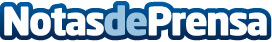 España encarrila su match juvenil ante Portugal con una gran primera jornadaEl equipo español juvenil ha encarrilado la decimonovena edición del match que le enfrenta a Portugal, en esta ocasión en el campo de Golf Río Real (Málaga), con una victoria parcial de 6,5-1,5 en la primera jornada.Datos de contacto:Nota de prensa publicada en: https://www.notasdeprensa.es/espana-encarrila-su-match-juvenil-ante Categorias: Golf http://www.notasdeprensa.es